(To be filled in by the candidate)Signature of the CandidateFor Official Use Only       Date of receipt of the application:The entries made in Part A of the application of Dr./Sh./Smt./Km ..........................................................................................................for the post of .......................................................................................have been duly verified from the service records and are found correct.The entries made in Part B of the application of Dr./Sh./Smt./Km ...................................................................................................................for the post of .......................................................................................have been filled in by the applicant and he/she is himself/herself responsible for the authenticity of the same.Certified that the applicant is clear from Vigilance Angle.							The gist of APAR grading/rating for the preceding five years is as follows: -(Note: The responsibility of sharing the ACR/APAR details with the forwarding authority shall be on the applicant).This office has No Objection to the Candidate applying for the above-mentioned post.Signature:Name:Designation:Office Seal						Date:   -----------------------------------------------------------------------------------------------------------------------------------In service candidates should get the above NOC signed by the competent authority.All the entries mentioned above are mandatory.PART-APART-BPost applied for: ……………………………………………………………Employment Notice. No..: ……………………………………………………………………Note: Provide evidence of Class/Division with appropriate conversion formula of the awarding University and other academic achievements listed above*Please clearly specify how the applicant fulfils the qualifications mentioned for the post.Note: Applicant should fill only one major function and one minor function * Relevant document can be self-certified with list of lectures delivered along with date and name of Institution where deliveredORORNote: No Score will be given if references are incompleteORNote: No Score will be given if references are incompleteNote:1. The claim for Revenue Resource Generation should be supported with documentary proof.Sale of farm produce and External Grants do not qualify for resource generation.Note: For options under the field “Category of Service Functions”, please refer relevant score card.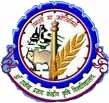 Dr. Rajendra Prasad Central Agricultural UniversityPusa, Samastipur, Bihar -848125Dr. Rajendra Prasad Central Agricultural UniversityPusa, Samastipur, Bihar -848125Please affix your latest passport size self-attested photographName of the Applicant (in Block Letters)Post Applied for   Employment Notice No.   Details of Fee Paid/Date of PaymentTransaction ID and Bank Details from where online payment madeAmount of application fee paid (in Rs.)Checked byDealing AssistantSection OfficerRemarks, if anyDr. Rajendra Prasad Central Agricultural UniversityPusa, Samastipur, Bihar -848125Dr. Rajendra Prasad Central Agricultural UniversityPusa, Samastipur, Bihar -848125Year	→Final Grading/Rating     →                         Dr. Rajendra Prasad Central Agricultural UniversityPusa, Samastipur, Bihar -8481251Name of the Candidate (in Block Letters) 2Father’s / Mother’s / Spouse Name 3Gender (Male / Female / Others)4Date of Birth (DD-MM-YYYY)5Are you a citizen of India by birth/domicile?  6Category (SC/ST/OBC/UR/EWS)7Present Designation of the Candidate8Present Pay Scale/ Pay Level with Basic Pay(Candidates with different salary structure should fill gross monthly emoluments in equivalent Rupees) 9Name of the Parent Office10If the Candidate is on Deputation/Foreign Service, indicate name of the office in which he/she is on deputation/foreign service.11Actual place of posting  12Postal address for correspondence with PIN code13Permanent Address with PIN code14Contact Details Mobile No.14Contact Details E-mail ID 15Do you belong to Agricultural Research Service (ARS) of ICAR?  If so, state the discipline and year of recruitment.  16Have you ever been convicted by a court of law for any offence? If so, give details thereof.  17Have you ever been punished or debarred from service of Govt. or other organization etc.? If so, give details thereof.18Whether any disciplinary/criminal case is pending against you? Has any major/minor penalty been imposed on you? If so, give details thereof.Date:Place:                                                                                                                                                 Signature of the Candidate                                                                                                          Date:Place:                                                                                                                                                 Signature of the Candidate                                                                                                          Date:Place:                                                                                                                                                 Signature of the Candidate                                                                                                          Date:Place:                                                                                                                                                 Signature of the Candidate                                                                                                          Dr. Rajendra Prasad Central Agricultural UniversityPusa, Samastipur, Bihar -848125Dr. Rajendra Prasad Central Agricultural UniversityPusa, Samastipur, Bihar -8481251Name of the Candidate (in Block Letters) 2Date of Birth (DD-MM-YYYY)3Category (SC/ST/OBC/UR/EWS)4Present Designation of the Candidate5Name of the Parent Office6Present Pay Scale/ Pay Level with Basic Pay(Candidates with different salary structure should fill gross monthly emoluments in equivalent Rupees)Academic QualificationsAcademic QualificationsAcademic QualificationsAcademic QualificationsAcademic QualificationsAcademic QualificationsAcademic QualificationsLevelYear of PassingInstitute/UniversitySubject(s) with major fieldClass/ Division/ Grade/Percentage/ OGPAPage number of relevant document in applicationMarks claimed by the CandidateGraduationPost-GraduationPh.D.1.2. Position in the University / Institute 1.2. Position in the University / Institute 1.2. Position in the University / Institute 1.2. Position in the University / Institute 1.2. Position in the University / Institute 1.2. Position in the University / Institute Name of University / InstituteName & Year of ExaminationPosition attained / Gold MedalPage number of relevant document in applicationPage number of relevant document in applicationMarks claimed by the Candidate1.3.  Ph.D. Thesis Award1.3.  Ph.D. Thesis Award1.3.  Ph.D. Thesis Award1.3.  Ph.D. Thesis Award1.3.  Ph.D. Thesis Award1.3.  Ph.D. Thesis AwardAward ReceivedAwarding University / Institution/SocietyYearPage number of relevant document in applicationPage number of relevant document in applicationMarks claimed by the Candidate1.4.  Post-Doctoral Fellowships and Other Qualifications 1.4.  Post-Doctoral Fellowships and Other Qualifications 1.4.  Post-Doctoral Fellowships and Other Qualifications 1.4.  Post-Doctoral Fellowships and Other Qualifications 1.4.  Post-Doctoral Fellowships and Other Qualifications 1.4.  Post-Doctoral Fellowships and Other Qualifications Name of Fellowship/ MBA/ PG DiplomaName of InstitutionDuration of Fellowship/CourseDuration of Fellowship/CoursePage number of relevant document in applicationMarks Claimed by the CandidateExperience in Professional Field Experience in Professional Field Experience in Professional Field 2.1.  Qualifications advertised for the post 2.1.  Qualifications advertised for the post 2.1.  Qualifications advertised for the post Prescribed Essential QualificationsQualifications possessed by the candidate*RemarksDoctoral DegreeMinimum 5 years of experience as Professor/ Principal Scientist in the pay band-4 of ₹ 37400-67000 with grade pay of ₹ 10000/- (in Level 14 as per 7th CPC) [For the post of Deans/Directors (except for the post of Director Students Welfare)]OrMinimum 5 years of experience in the rank of Professor or equivalent (For the post of  Director Students Welfare only)Minimum of 15 years of experience in teaching/ research/extension education [For the post of Deans/Directors (except for the post of Director Students Welfare)]OrMinimum of 15 years of experience in teaching/ extension education in concerneddiscipline of which at least 10 years shouldbe in teaching. (For the post of  Director Students Welfare only)Prescribed Desirable QualificationsQualifications possessed by the candidate*Remarks2.1.1.   Employment Record (starting from the present position)2.1.1.   Employment Record (starting from the present position)2.1.1.   Employment Record (starting from the present position)2.1.1.   Employment Record (starting from the present position)2.1.1.   Employment Record (starting from the present position)2.1.1.   Employment Record (starting from the present position)2.1.1.   Employment Record (starting from the present position)2.1.1.   Employment Record (starting from the present position)DesignationPay Scale/Pay Band with Grade Pay/Research Grade Pay/Pay LevelMajor discipline of work experienceNature of workOrganization/InstitutePlace of postingPeriodPeriodDesignationPay Scale/Pay Band with Grade Pay/Research Grade Pay/Pay LevelMajor discipline of work experienceNature of workOrganization/InstitutePlace of postingFrom(DD/MM/ YYYY)To(DD/MM/ YYYY)2.2.   Experience over and above the prescribed essential years stipulated as minimum qualifications – as per 2.2. of the Score Card2.2.   Experience over and above the prescribed essential years stipulated as minimum qualifications – as per 2.2. of the Score Card2.2.   Experience over and above the prescribed essential years stipulated as minimum qualifications – as per 2.2. of the Score Card2.2.   Experience over and above the prescribed essential years stipulated as minimum qualifications – as per 2.2. of the Score Card2.2.   Experience over and above the prescribed essential years stipulated as minimum qualifications – as per 2.2. of the Score CardName of the PostName of InstitutionNumber of Years ServedPage number of relevant document in applicationMarks Claimed by the Candidate2.3.   Training (National/International)/MDP/EDP. 2.3.   Training (National/International)/MDP/EDP. 2.3.   Training (National/International)/MDP/EDP. 2.3.   Training (National/International)/MDP/EDP. 2.3.   Training (National/International)/MDP/EDP. Title of the TrainingName of InstitutionDuration of TrainingPage number of relevant document in applicationMarks Claimed by the Candidate2.4.   Team work promoting inter-disciplinary/inter institutional approach 2.4.   Team work promoting inter-disciplinary/inter institutional approach 2.4.   Team work promoting inter-disciplinary/inter institutional approach 2.4.   Team work promoting inter-disciplinary/inter institutional approach 2.4.   Team work promoting inter-disciplinary/inter institutional approach 2.4.   Team work promoting inter-disciplinary/inter institutional approach Name of Work / ProjectName of Institutions / OrganizationsName of Scientists & Disciplines involvedDuration and Year of WorkPage number of relevant document in applicationMarks Claimed by the candidate2.5.   Leadership Attributes2.5.   Leadership Attributes2.5.   Leadership Attributes2.5.   Leadership Attributes2.5.   Leadership Attributes2.5.   Leadership Attributes2.5.   Leadership Attributes2.5.   Leadership Attributes2.5.   Leadership Attributes2.5.   Leadership Attributes2.5.   Leadership Attributes2.5.   Leadership Attributes2.5.   Leadership Attributes2.5.   Leadership Attributes2.5.1.2.5.1.2.5.1.2.5.1.2.5.1.2.5.1.2.5.1.2.5.1.2.5.1.2.5.1.2.5.1.2.5.1.2.5.1.2.5.1.Major R & D programs undertaken – those where you lead a team of 10 or more scientists.Major R & D programs undertaken – those where you lead a team of 10 or more scientists.Major R & D programs undertaken – those where you lead a team of 10 or more scientists.Major R & D programs undertaken – those where you lead a team of 10 or more scientists.Major R & D programs undertaken – those where you lead a team of 10 or more scientists.Major R & D programs undertaken – those where you lead a team of 10 or more scientists.Major R & D programs undertaken – those where you lead a team of 10 or more scientists.Major R & D programs undertaken – those where you lead a team of 10 or more scientists.Major R & D programs undertaken – those where you lead a team of 10 or more scientists.Major R & D programs undertaken – those where you lead a team of 10 or more scientists.Major R & D programs undertaken – those where you lead a team of 10 or more scientists.Major R & D programs undertaken – those where you lead a team of 10 or more scientists.Major R & D programs undertaken – those where you lead a team of 10 or more scientists.Major R & D programs undertaken – those where you lead a team of 10 or more scientists.Name of the ProgramName of InstitutionName of InstitutionNumber of Scientists involvedNumber of Scientists involvedNumber of Scientists involvedNumber of Scientists involvedNumber of Scientists involvedRole of applicantRole of applicantRole of applicantPage number of relevant document in applicationPage number of relevant document in applicationMarks claimed by the CandidateInter - institutional collaboration (National & International) developedInter - institutional collaboration (National & International) developedInter - institutional collaboration (National & International) developedInter - institutional collaboration (National & International) developedInter - institutional collaboration (National & International) developedInter - institutional collaboration (National & International) developedInter - institutional collaboration (National & International) developedInter - institutional collaboration (National & International) developedInter - institutional collaboration (National & International) developedInter - institutional collaboration (National & International) developedInter - institutional collaboration (National & International) developedInter - institutional collaboration (National & International) developedInter - institutional collaboration (National & International) developedInter - institutional collaboration (National & International) developedName of Initiative / CollaborationName of Initiative / CollaborationNames of Institutions involvedNames of Institutions involvedNames of Institutions involvedNames of Institutions involvedRole of applicantRole of applicantRole of applicantRole of applicantPage number of relevant document in applicationPage number of relevant document in applicationMarks Claimed by the CandidateMarks Claimed by the CandidateNew academic/research/extension programs startedNew academic/research/extension programs startedNew academic/research/extension programs startedNew academic/research/extension programs startedNew academic/research/extension programs startedNew academic/research/extension programs startedNew academic/research/extension programs startedNew academic/research/extension programs startedNew academic/research/extension programs startedNew academic/research/extension programs startedNew academic/research/extension programs startedNew academic/research/extension programs startedNew academic/research/extension programs startedNew academic/research/extension programs startedName of the ProgramName of the ProgramName of Institution & Year LaunchedName of Institution & Year LaunchedName of Institution & Year LaunchedName of Institution & Year LaunchedRole of applicantRole of applicantRole of applicantRole of applicantPage number of relevant document in applicationPage number of relevant document in applicationMarks Claimed by the CandidateMarks Claimed by the CandidateFunctional Industry-Institutional linkages established/MOU signedFunctional Industry-Institutional linkages established/MOU signedFunctional Industry-Institutional linkages established/MOU signedFunctional Industry-Institutional linkages established/MOU signedFunctional Industry-Institutional linkages established/MOU signedFunctional Industry-Institutional linkages established/MOU signedFunctional Industry-Institutional linkages established/MOU signedFunctional Industry-Institutional linkages established/MOU signedFunctional Industry-Institutional linkages established/MOU signedFunctional Industry-Institutional linkages established/MOU signedFunctional Industry-Institutional linkages established/MOU signedFunctional Industry-Institutional linkages established/MOU signedFunctional Industry-Institutional linkages established/MOU signedFunctional Industry-Institutional linkages established/MOU signedDetails of Linkage / MoUDetails of Linkage / MoUNames of Industries / & Institutions involved & Year of SigningNames of Industries / & Institutions involved & Year of SigningNames of Industries / & Institutions involved & Year of SigningNames of Industries / & Institutions involved & Year of SigningNames of Industries / & Institutions involved & Year of SigningRole of applicantRole of applicantRole of applicantPage number of relevant document in applicationPage number of relevant document in applicationPage number of relevant document in applicationMarks Claimed by the CandidateBringing recognition to the Institute for a National/ International Award under your leadership.Bringing recognition to the Institute for a National/ International Award under your leadership.Bringing recognition to the Institute for a National/ International Award under your leadership.Bringing recognition to the Institute for a National/ International Award under your leadership.Bringing recognition to the Institute for a National/ International Award under your leadership.Bringing recognition to the Institute for a National/ International Award under your leadership.Bringing recognition to the Institute for a National/ International Award under your leadership.Bringing recognition to the Institute for a National/ International Award under your leadership.Bringing recognition to the Institute for a National/ International Award under your leadership.Bringing recognition to the Institute for a National/ International Award under your leadership.Bringing recognition to the Institute for a National/ International Award under your leadership.Bringing recognition to the Institute for a National/ International Award under your leadership.Bringing recognition to the Institute for a National/ International Award under your leadership.Bringing recognition to the Institute for a National/ International Award under your leadership.Name of the AwardName of the AwardYear of Award & Awarded ByYear of Award & Awarded ByYear of Award & Awarded ByRole of applicantRole of applicantRole of applicantRole of applicantPage number of relevant document in applicationPage number of relevant document in applicationPage number of relevant document in applicationPage number of relevant document in applicationMarks Claimed by the Candidate2.5.22.5.22.5.22.5.22.5.22.5.22.5.22.5.22.5.22.5.22.5.22.5.22.5.22.5.2Incubatees /Start-ups of technology with partnership/sponsorshipIncubatees /Start-ups of technology with partnership/sponsorshipIncubatees /Start-ups of technology with partnership/sponsorshipIncubatees /Start-ups of technology with partnership/sponsorshipIncubatees /Start-ups of technology with partnership/sponsorshipIncubatees /Start-ups of technology with partnership/sponsorshipIncubatees /Start-ups of technology with partnership/sponsorshipIncubatees /Start-ups of technology with partnership/sponsorshipIncubatees /Start-ups of technology with partnership/sponsorshipIncubatees /Start-ups of technology with partnership/sponsorshipIncubatees /Start-ups of technology with partnership/sponsorshipIncubatees /Start-ups of technology with partnership/sponsorshipIncubatees /Start-ups of technology with partnership/sponsorshipIncubatees /Start-ups of technology with partnership/sponsorshipName of Incubatee / Start-upYear of startYear of startNames of PartnersNames of PartnersNames of PartnersNames of PartnersNames of PartnersPage number of relevant document in applicationPage number of relevant document in applicationPage number of relevant document in applicationPage number of relevant document in applicationPage number of relevant document in applicationMarks Claimed by the CandidateAdjunct/ Visiting Faculty Positions createdAdjunct/ Visiting Faculty Positions createdAdjunct/ Visiting Faculty Positions createdAdjunct/ Visiting Faculty Positions createdAdjunct/ Visiting Faculty Positions createdAdjunct/ Visiting Faculty Positions createdAdjunct/ Visiting Faculty Positions createdAdjunct/ Visiting Faculty Positions createdAdjunct/ Visiting Faculty Positions createdAdjunct/ Visiting Faculty Positions createdAdjunct/ Visiting Faculty Positions createdAdjunct/ Visiting Faculty Positions createdAdjunct/ Visiting Faculty Positions createdAdjunct/ Visiting Faculty Positions createdName of PositionFaculty/DisciplineFaculty/DisciplineFaculty/DisciplineYear of creationYear of creationYear of creationYear of creationPage number of relevant document in applicationPage number of relevant document in applicationPage number of relevant document in applicationPage number of relevant document in applicationPage number of relevant document in applicationMarks Claimed by the CandidateVillage-based Institutions (FPO, FPC, Commodity Based Organizations, SHGs) createdVillage-based Institutions (FPO, FPC, Commodity Based Organizations, SHGs) createdVillage-based Institutions (FPO, FPC, Commodity Based Organizations, SHGs) createdVillage-based Institutions (FPO, FPC, Commodity Based Organizations, SHGs) createdVillage-based Institutions (FPO, FPC, Commodity Based Organizations, SHGs) createdName of InstitutionLocation createdYear of creationPage number of relevant document in applicationMarks Claimed by the Candidate2.6.   Contributions in the Area of Research Management2.6.   Contributions in the Area of Research Management2.6.   Contributions in the Area of Research Management2.6.   Contributions in the Area of Research Management2.6.   Contributions in the Area of Research ManagementAmount of External Research Grant GeneratedName of Funding AgencyYear of SanctionPage number of relevant document in applicationMarks Claimed by the CandidateName of Infrastructure WorkValue of the WorkYear of Sanction & CompletionPage number of relevant document in applicationMarks Claimed by the CandidateRecognitions & Awards/ Special AttainmentsRecognitions & Awards/ Special AttainmentsRecognitions & Awards/ Special AttainmentsRecognitions & Awards/ Special AttainmentsRecognitions & Awards/ Special AttainmentsRecognitions & Awards/ Special Attainments3.1.  Recognitions & Awards3.1.  Recognitions & Awards3.1.  Recognitions & Awards3.1.  Recognitions & Awards3.1.  Recognitions & Awards3.1.  Recognitions & AwardsCategory of Recognition/ AwardDetails of Recognition/ AwardYearAwarding organizationPage number of relevant document in applicationMarks Claimed by the CandidatePadma AwardsNational AwardsFellowship of Recognized National /International AcademiesFellowship of other recognized National / International AcademiesOther National/ International AwardsState Government/ National/ International Institutes/ Universities/ Registered Professional Society AwardsAssociate-ship of Recognized National /International AcademiesAssociate-ship of other Recognized National / International Academies3.2 Special Attainments 3.2 Special Attainments 3.2 Special Attainments 3.2 Special Attainments 3.2 Special Attainments Category of Special AttainmentDetails of Special AttainmentYearPage number of relevant document in applicationMarks Claimed by the CandidateNational / International Scientific CommitteesMember of Policy Making Bodies/Task Force/ Committees of International/ National /State/QRT/IMC/ RAC/ BOM Member/ Editor/ Chief Editor of NAAS-rated JournalsPositions held in National and International Academies/ Professional Societies (registered)Minimum twelve weeks’ experience of working in an International Organization / LaboratoryVisiting/Adjunct Faculty to International / National Institute /State Agricultural Universities.Invited Lecture/ Keynote Speaker /Chairman of a Technical Session in International Conferences, Seminar etc.Member of International Delegation.Organizing Secretary/ Convener of National/ International conferencesDiscoveries, Inventions, and Innovations(Candidates are advised to fill the row whichever is applicable)Discoveries, Inventions, and Innovations(Candidates are advised to fill the row whichever is applicable)Discoveries, Inventions, and Innovations(Candidates are advised to fill the row whichever is applicable)Discoveries, Inventions, and Innovations(Candidates are advised to fill the row whichever is applicable)Discoveries, Inventions, and Innovations(Candidates are advised to fill the row whichever is applicable)ActivitiesDetails of Special AchievementsPage number of relevant document in applicationMarks Claimed by the Candidate4.1Development of Crop Variety & Coverage Area4.2Development of Animal Strain/ Breed4.3Development of Technologies/ Product 4.4.Development of Concept, Theory, Process and Package of Practices4.5Patents/ Copyrights & Commercialization4.6Discoveries/Inventions 4.7New Traits/ Genes Identified 4.8Policy Papers/Policy Briefs4.9 Information Technology/ Statistical Methodologies4.10Value Chain/ Model Villages4.11Innovative Extension MethodologiesTeaching / Research / Extension EducationTeaching / Research / Extension EducationMajor function (Teaching/ Research/ Extension)Minor function (Teaching/ Research/ Extension)5.1.   Teaching as Major Function5.1.   Teaching as Major Function5.1.   Teaching as Major Function5.1.   Teaching as Major Function5.1.   Teaching as Major Function5.1.   Teaching as Major Function5.1.   Teaching as Major Function5.1.   Teaching as Major Function5.1.   Teaching as Major Function5.1.   Teaching as Major Function5.1.1.  Teaching 5.1.1.  Teaching 5.1.1.  Teaching 5.1.1.  Teaching 5.1.1.  Teaching 5.1.1.  Teaching 5.1.1.  Teaching 5.1.1.  Teaching 5.1.1.  Teaching 5.1.1.  Teaching Course Id & Course TitleCredit HoursCredit HoursCredit load taken by applicant per yearCredit load taken by applicant per yearCredit load taken by applicant per yearYearPage number of relevant document in applicationPage number of relevant document in applicationMarks Claimed by the Candidate5.1.2   Research Guidance as Major Guide or Co-Guide5.1.2   Research Guidance as Major Guide or Co-Guide5.1.2   Research Guidance as Major Guide or Co-Guide5.1.2   Research Guidance as Major Guide or Co-Guide5.1.2   Research Guidance as Major Guide or Co-Guide5.1.2   Research Guidance as Major Guide or Co-Guide5.1.2   Research Guidance as Major Guide or Co-Guide5.1.2   Research Guidance as Major Guide or Co-Guide5.1.2   Research Guidance as Major Guide or Co-Guide5.1.2   Research Guidance as Major Guide or Co-GuideName of StudentName of StudentDegree ProgrammeDegree ProgrammeYear of CompletionMajor Guide / Co-GuideMajor Guide / Co-GuideMajor Guide / Co-GuidePage number of relevant document in applicationMarks Claimed by the Candidate5.1.3.  Capacity Building Training Programmes 5.1.3.  Capacity Building Training Programmes 5.1.3.  Capacity Building Training Programmes 5.1.3.  Capacity Building Training Programmes 5.1.3.  Capacity Building Training Programmes 5.1.3.  Capacity Building Training Programmes Name of the program organizedSponsoring agencyYearDurationPage number of relevant document in applicationMarks Claimed by the Candidate5.1.4.   Student Performance (For whom the Applicant Served as Major Guide)5.1.4.   Student Performance (For whom the Applicant Served as Major Guide)5.1.4.   Student Performance (For whom the Applicant Served as Major Guide)5.1.4.   Student Performance (For whom the Applicant Served as Major Guide)5.1.4.   Student Performance (For whom the Applicant Served as Major Guide)5.1.4.   Student Performance (For whom the Applicant Served as Major Guide)Name of StudentDegree/ Program Year of AwardName of the AwardPage number of relevant document in applicationMarks Claimed by the Candidate5.1.5 Lectures Delivered in Summer/ Winter Schools, Refresher courses, Symposia, Conference 5.1.5 Lectures Delivered in Summer/ Winter Schools, Refresher courses, Symposia, Conference 5.1.5 Lectures Delivered in Summer/ Winter Schools, Refresher courses, Symposia, Conference 5.1.5 Lectures Delivered in Summer/ Winter Schools, Refresher courses, Symposia, Conference 5.1.5 Lectures Delivered in Summer/ Winter Schools, Refresher courses, Symposia, Conference Program nameNo. of lectures deliveredWhether published in proceedings? Page number of relevant document in application*Marks Claimed by the Candidate5.1.6 Seminar / Symposium organized as Chairman/Organizing Secretary/ Convener 5.1.6 Seminar / Symposium organized as Chairman/Organizing Secretary/ Convener 5.1.6 Seminar / Symposium organized as Chairman/Organizing Secretary/ Convener 5.1.6 Seminar / Symposium organized as Chairman/Organizing Secretary/ Convener 5.1.6 Seminar / Symposium organized as Chairman/Organizing Secretary/ Convener 5.1.6 Seminar / Symposium organized as Chairman/Organizing Secretary/ Convener Name of Seminar / SymposiumorganizedSponsoring agencyRole of applicantYearPage number of relevant document in applicationMarks Claimed by the Candidate5.1.7  Innovation in Teaching5.1.7  Innovation in Teaching5.1.7  Innovation in Teaching5.1.7  Innovation in TeachingType of Activity(Development of an e-Course, MOOCS, a Module, a Teaching Model, a Case Study, any other)Details of the activityPage number of relevant document in applicationMarks Claimed by the Candidate5.1 Research as Major Function5.1 Research as Major Function5.1 Research as Major Function5.1 Research as Major Function5.1 Research as Major Function5.1 Research as Major Function5.1 Research as Major Function5.1 Research as Major Function5.1 Research as Major Function5.1 Research as Major Function5.1 Research as Major Function5.1 Research as Major Function5.1 Research as Major Function5.1.1   Research Projects 5.1.1   Research Projects 5.1.1   Research Projects 5.1.1   Research Projects 5.1.1   Research Projects 5.1.1   Research Projects 5.1.1   Research Projects 5.1.1   Research Projects 5.1.1   Research Projects 5.1.1   Research Projects 5.1.1   Research Projects 5.1.1   Research Projects 5.1.1   Research Projects Name of the projectName of the projectLevel of association (PI/Co-PI /   Associate)Level of association (PI/Co-PI /   Associate)Sponsoring OrganizationSponsoring OrganizationDurationDurationDurationPage number of relevant document in applicationPage number of relevant document in applicationPage number of relevant document in applicationMarks Claimed by the Candidate5.1.2   Research Guidance as Major Guide or Co-Guide5.1.2   Research Guidance as Major Guide or Co-Guide5.1.2   Research Guidance as Major Guide or Co-Guide5.1.2   Research Guidance as Major Guide or Co-Guide5.1.2   Research Guidance as Major Guide or Co-Guide5.1.2   Research Guidance as Major Guide or Co-Guide5.1.2   Research Guidance as Major Guide or Co-Guide5.1.2   Research Guidance as Major Guide or Co-Guide5.1.2   Research Guidance as Major Guide or Co-Guide5.1.2   Research Guidance as Major Guide or Co-Guide5.1.2   Research Guidance as Major Guide or Co-Guide5.1.2   Research Guidance as Major Guide or Co-Guide5.1.2   Research Guidance as Major Guide or Co-GuideName of StudentDegree ProgramDegree ProgramYear of CompletionYear of CompletionMajor Guide or Co-GuideMajor Guide or Co-GuidePage number of relevant document in applicationPage number of relevant document in applicationPage number of relevant document in applicationMarks Claimed by the CandidateMarks Claimed by the CandidateMarks Claimed by the Candidate5.1.   Extension Education as Major Function5.1.   Extension Education as Major Function5.1.   Extension Education as Major Function5.1.   Extension Education as Major Function5.1.   Extension Education as Major Function5.1.   Extension Education as Major Function5.1.   Extension Education as Major Function5.1.   Extension Education as Major Function5.1.1   Technology Application, Demonstration and Adoption5.1.1   Technology Application, Demonstration and Adoption5.1.1   Technology Application, Demonstration and Adoption5.1.1   Technology Application, Demonstration and Adoption5.1.1   Technology Application, Demonstration and Adoption5.1.1   Technology Application, Demonstration and Adoption5.1.1   Technology Application, Demonstration and Adoption5.1.1   Technology Application, Demonstration and AdoptionActivityProject Leader / Nodal officer / AssociateProject Leader / Nodal officer / AssociateImpactImpactPage number of relevant document in applicationPage number of relevant document in applicationMarks Claimed by the Candidate5.1.2   Extension Approaches for Technology Dissemination5.1.2   Extension Approaches for Technology Dissemination5.1.2   Extension Approaches for Technology Dissemination5.1.2   Extension Approaches for Technology Dissemination5.1.2   Extension Approaches for Technology Dissemination5.1.2   Extension Approaches for Technology Dissemination5.1.2   Extension Approaches for Technology Dissemination5.1.2   Extension Approaches for Technology Dissemination5.1.2   Extension Approaches for Technology DisseminationActivityActivityProgram DetailsProgram DetailsPage number of relevant document in applicationPage number of relevant document in applicationMarks Claimed by the CandidateMarks Claimed by the CandidateMarks Claimed by the Candidate5.1.3.  Capacity Building Training Programmes 5.1.3.  Capacity Building Training Programmes 5.1.3.  Capacity Building Training Programmes 5.1.3.  Capacity Building Training Programmes 5.1.3.  Capacity Building Training Programmes 5.1.3.  Capacity Building Training Programmes Name of the program organizedSponsoring agencyYearDurationPage number of relevant document in applicationMarks Claimed by the Candidate5.2.   Minor Function Details (Teaching/ Research/ Extension)For any of the teaching, research or extension as the Minor Function the award of marks will be granted as narrated and distributed for Major Function. But the aggregate for minor functions will be multiplied by 0.25 to arrive at the marks for the Minor Function.5.3.  Externally Funded Projects5.3.  Externally Funded Projects5.3.  Externally Funded Projects5.3.  Externally Funded Projects5.3.  Externally Funded Projects5.3.  Externally Funded Projects5.3.  Externally Funded Projects5.3.  Externally Funded Projects5.3.  Externally Funded Projects5.3.  Externally Funded ProjectsTitle of the ProjectLevel of Association(PI/CoPI/Associate)Level of Association(PI/CoPI/Associate)Value of the Project (Rs. in lakhs)Sponsoring AgencySponsoring AgencyPage number of relevant document in applicationPage number of relevant document in applicationPage number of relevant document in applicationMarks Claimed by the CandidatePublications Publications Publications Publications Publications Publications Publications Publications Publications Publications 6.1.  Applicable to Scientists other than Social Scientists6.1.  Applicable to Scientists other than Social Scientists6.1.  Applicable to Scientists other than Social Scientists6.1.  Applicable to Scientists other than Social Scientists6.1.  Applicable to Scientists other than Social Scientists6.1.  Applicable to Scientists other than Social Scientists6.1.  Applicable to Scientists other than Social Scientists6.1.  Applicable to Scientists other than Social Scientists6.1.  Applicable to Scientists other than Social Scientists6.1.  Applicable to Scientists other than Social Scientists6.1.1. Publications (Refereed Journals) (For other than Social Scientists) List 30 best full-length papers The NAAS ratings as available on closing date of the applications for posts advertised shall be applicable for the purpose.6.1.1. Publications (Refereed Journals) (For other than Social Scientists) List 30 best full-length papers The NAAS ratings as available on closing date of the applications for posts advertised shall be applicable for the purpose.6.1.1. Publications (Refereed Journals) (For other than Social Scientists) List 30 best full-length papers The NAAS ratings as available on closing date of the applications for posts advertised shall be applicable for the purpose.6.1.1. Publications (Refereed Journals) (For other than Social Scientists) List 30 best full-length papers The NAAS ratings as available on closing date of the applications for posts advertised shall be applicable for the purpose.6.1.1. Publications (Refereed Journals) (For other than Social Scientists) List 30 best full-length papers The NAAS ratings as available on closing date of the applications for posts advertised shall be applicable for the purpose.6.1.1. Publications (Refereed Journals) (For other than Social Scientists) List 30 best full-length papers The NAAS ratings as available on closing date of the applications for posts advertised shall be applicable for the purpose.6.1.1. Publications (Refereed Journals) (For other than Social Scientists) List 30 best full-length papers The NAAS ratings as available on closing date of the applications for posts advertised shall be applicable for the purpose.6.1.1. Publications (Refereed Journals) (For other than Social Scientists) List 30 best full-length papers The NAAS ratings as available on closing date of the applications for posts advertised shall be applicable for the purpose.6.1.1. Publications (Refereed Journals) (For other than Social Scientists) List 30 best full-length papers The NAAS ratings as available on closing date of the applications for posts advertised shall be applicable for the purpose.6.1.1. Publications (Refereed Journals) (For other than Social Scientists) List 30 best full-length papers The NAAS ratings as available on closing date of the applications for posts advertised shall be applicable for the purpose.Authors, Year of publication, Title of the paperAuthors, Year of publication, Title of the paperJournal Name, Volume and Page No.Journal Name, Volume and Page No.Journal Name, Volume and Page No.First Author (Yes/No)First Author (Yes/No)NAAS Journal IdNAAS RatingMarks Claimed by the Candidate6.1.2.  Other Publications (For Scientists other than Social Scientists)(Candidates may refer to the scorecard and fill the column as per the post applied for)6.1.2.  Other Publications (For Scientists other than Social Scientists)(Candidates may refer to the scorecard and fill the column as per the post applied for)6.1.2.  Other Publications (For Scientists other than Social Scientists)(Candidates may refer to the scorecard and fill the column as per the post applied for)6.1.2.  Other Publications (For Scientists other than Social Scientists)(Candidates may refer to the scorecard and fill the column as per the post applied for)6.1.2.  Other Publications (For Scientists other than Social Scientists)(Candidates may refer to the scorecard and fill the column as per the post applied for)6.1.2.  Other Publications (For Scientists other than Social Scientists)(Candidates may refer to the scorecard and fill the column as per the post applied for)6.1.2.  Other Publications (For Scientists other than Social Scientists)(Candidates may refer to the scorecard and fill the column as per the post applied for)Category of publicationTitle of publicationAuthorsFirst Author (Yes/No)Year and Number of pagesPublisherMarks Claimed by the CandidateBooks with ISBN / MonographsBook Chapters / Training ManualsPopular articles/ Bulletins/ Short Communications  Papers published on Policy issues6.1.3.  h – Index  (Google Scholar Index)6.1.3.  h – Index  (Google Scholar Index)6.1.3.  h – Index  (Google Scholar Index)Google Scholar IndexGoogle Scholar Index /10Marks Claimed by the Candidate6.1.  Applicable to Social Scientists and Scientists working in KVKs6.1.  Applicable to Social Scientists and Scientists working in KVKs6.1.  Applicable to Social Scientists and Scientists working in KVKs6.1.  Applicable to Social Scientists and Scientists working in KVKs6.1.  Applicable to Social Scientists and Scientists working in KVKs6.1.  Applicable to Social Scientists and Scientists working in KVKs6.1.1. Publications (Refereed Journals)(For Social Scientists and Scientists working in KVKs)List 20 best full-length papersThe NAAS ratings as available on closing date of the applications for posts advertised shall be applicable for the purpose.6.1.1. Publications (Refereed Journals)(For Social Scientists and Scientists working in KVKs)List 20 best full-length papersThe NAAS ratings as available on closing date of the applications for posts advertised shall be applicable for the purpose.6.1.1. Publications (Refereed Journals)(For Social Scientists and Scientists working in KVKs)List 20 best full-length papersThe NAAS ratings as available on closing date of the applications for posts advertised shall be applicable for the purpose.6.1.1. Publications (Refereed Journals)(For Social Scientists and Scientists working in KVKs)List 20 best full-length papersThe NAAS ratings as available on closing date of the applications for posts advertised shall be applicable for the purpose.6.1.1. Publications (Refereed Journals)(For Social Scientists and Scientists working in KVKs)List 20 best full-length papersThe NAAS ratings as available on closing date of the applications for posts advertised shall be applicable for the purpose.6.1.1. Publications (Refereed Journals)(For Social Scientists and Scientists working in KVKs)List 20 best full-length papersThe NAAS ratings as available on closing date of the applications for posts advertised shall be applicable for the purpose.Authors, Year of publication, Title of the paperJournal Name, Volume and Page No.First Author (Yes/No)NAAS Journal IdNAAS RatingMarks Claimed by the Candidate6.1.2.   Other Publications (For Social Scientists and Scientists working in KVKs)6.1.2.   Other Publications (For Social Scientists and Scientists working in KVKs)6.1.2.   Other Publications (For Social Scientists and Scientists working in KVKs)6.1.2.   Other Publications (For Social Scientists and Scientists working in KVKs)6.1.2.   Other Publications (For Social Scientists and Scientists working in KVKs)6.1.2.   Other Publications (For Social Scientists and Scientists working in KVKs)6.1.2.   Other Publications (For Social Scientists and Scientists working in KVKs)Categories of publicationsTitle of publicationAuthorsFirst Author (Yes/No)Year and Number of PagesPublisherMarks Claimed by the CandidateBooks with ISBN/ MonographsBook Chapters / Training ManualPopular articles/Bulletins/ Short CommunicationsElectronic Media Coverage / Articles in Newspapers and MagazinesPapers published on Policy issues6.1.3.  h – Index (Google Scholar Index)6.1.3.  h – Index (Google Scholar Index)6.1.3.  h – Index (Google Scholar Index)Google Scholar IndexGoogle Scholar Index /10Marks Claimed by the CandidateInstitution building / Service functions. (Applicants are advised to see the details of service functions under each category in the relevant score card for the post before filling up the application form.)Institution building / Service functions. (Applicants are advised to see the details of service functions under each category in the relevant score card for the post before filling up the application form.)Institution building / Service functions. (Applicants are advised to see the details of service functions under each category in the relevant score card for the post before filling up the application form.)Institution building / Service functions. (Applicants are advised to see the details of service functions under each category in the relevant score card for the post before filling up the application form.)Institution building / Service functions. (Applicants are advised to see the details of service functions under each category in the relevant score card for the post before filling up the application form.)7.1 Activities at the Institute/University/Council Level7.1 Activities at the Institute/University/Council Level7.1 Activities at the Institute/University/Council Level7.1 Activities at the Institute/University/Council Level7.1 Activities at the Institute/University/Council Level7.1.1   Institution Building7.1.1   Institution Building7.1.1   Institution Building7.1.1   Institution Building7.1.1   Institution BuildingName and Details of ActivityLevel of InvolvementAmount(Rs. in lakhs)Page number of relevant document in applicationMarks Claimed by the Candidate7.1.2.  Revenue Generation 7.1.2.  Revenue Generation 7.1.2.  Revenue Generation 7.1.2.  Revenue Generation 7.1.2.  Revenue Generation 7.1.2.  Revenue Generation Category of activitiesDescription of ActivitiesYearAmount (Rs. in lakhs)Page number of relevant document in applicationMarks Claimed by the Candidate7.1.3.  Other Activities 7.1.3.  Other Activities 7.1.3.  Other Activities 7.1.3.  Other Activities 7.1.3.  Other Activities 7.1.3.  Other Activities ActivitiesDetails of activityLevel of involvementAmount(Rs. in lakhs) (if applicable)Page number of relevant document in applicationMarks Claimed by the Candidate7.2. Service functions7.2. Service functions7.2. Service functions7.2. Service functionsCategory of service functionsDetails of Services ProvidedPage number of relevant document in applicationMarks Claimed by the Candidate8. Details of Posts applied during last 3 years including the current advertisement.8. Details of Posts applied during last 3 years including the current advertisement.8. Details of Posts applied during last 3 years including the current advertisement.8. Details of Posts applied during last 3 years including the current advertisement.8. Details of Posts applied during last 3 years including the current advertisement.S. No.Name of the postAdvt. No.  Item No.Whether called for interview (Yes/No)I, ________________________ son/daughter of ________________________________ hereby declare that all the statements and entries made in this application(Part-A & Part-B) are true, complete and correct to the best of my knowledge and belief. In the event of any information found false or incorrect or ineligibility being detected at any stage or not satisfying the eligibility criteria according to the advertisement, my candidature/appointment may be cancelled by the University.Date:Place:                                                                                                                                                        Candidate’s SignatureI, ________________________ son/daughter of ________________________________ hereby declare that all the statements and entries made in this application(Part-A & Part-B) are true, complete and correct to the best of my knowledge and belief. In the event of any information found false or incorrect or ineligibility being detected at any stage or not satisfying the eligibility criteria according to the advertisement, my candidature/appointment may be cancelled by the University.Date:Place:                                                                                                                                                        Candidate’s SignatureI, ________________________ son/daughter of ________________________________ hereby declare that all the statements and entries made in this application(Part-A & Part-B) are true, complete and correct to the best of my knowledge and belief. In the event of any information found false or incorrect or ineligibility being detected at any stage or not satisfying the eligibility criteria according to the advertisement, my candidature/appointment may be cancelled by the University.Date:Place:                                                                                                                                                        Candidate’s SignatureI, ________________________ son/daughter of ________________________________ hereby declare that all the statements and entries made in this application(Part-A & Part-B) are true, complete and correct to the best of my knowledge and belief. In the event of any information found false or incorrect or ineligibility being detected at any stage or not satisfying the eligibility criteria according to the advertisement, my candidature/appointment may be cancelled by the University.Date:Place:                                                                                                                                                        Candidate’s SignatureI, ________________________ son/daughter of ________________________________ hereby declare that all the statements and entries made in this application(Part-A & Part-B) are true, complete and correct to the best of my knowledge and belief. In the event of any information found false or incorrect or ineligibility being detected at any stage or not satisfying the eligibility criteria according to the advertisement, my candidature/appointment may be cancelled by the University.Date:Place:                                                                                                                                                        Candidate’s Signature